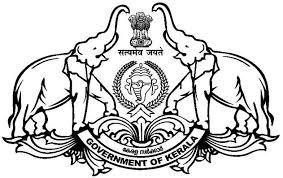 DIRECTORATE OF ENVIRONMENT AND CLIMATE CHANGE GOVERNMENT OF KERALAGuidelines for Submitting Proposals for Environment Management Training Programmes / WorkshopsThe Directorate of Environment and Climate Change (DoECC) promotes creation of environmental awareness among all groups of the society through various programmes in the state plan scheme “Environmental Awareness and Incentives”. The objective of one of the component programme of the said plan scheme titled “Environment Management Training Programmes/Workshops” is to provide an interactive platform to professionals, scientists, decision-makers and other groups of the society to build capacity, share knowledge and experience on various aspects of environment conservation and management, focusing on the wise use and sustainable development principles.Under this programme, financial assistance is provided to  academic  institutions, non-governmental organizations, Government agencies etc. to build capacity on identified thrust areas related to environment or any emerging area impinging on technology, innovation in regard to environment and climate change.Who are eligible?Any recognized academic / research institution /government organization / government undertaking having at least 3 years experience of working in environment related subjects.Any registered voluntary / professional organization / trust having proven credential, and 3 years experience in environmental field and registered under theSocieties Registration Act for minimum three years and raising audited accounts.The convener should be a permanent faculty/ regular staff/ office bearer of the institution/organization in the State.Thrust areasThe proposals for financial assistance should have focus on environment related subjects and or environmental awareness amongst masses. DoECC has identified the following thrust areas:-Sustainable rebuilding of Kerala in the post flood/post COVID scenario.Climate Change related issues with focus on adaptation and mitigation.Energy & Water AuditingWaste management - special focus on plastic waste management & alternatives to plasticEnvironmental Impact Assessment ProcessNatural Resource ManagementEnvironmental Monitoring and Assessment TechniquesEnvironmental Laws&RegulationsBiodiversity GardeningProcedure of Applying the SchemeThe institutions who wish to avail financial assistance under this programme should submit their proposal in the prescribed proforma (Annexure-I) along with a softcopy in MS Word format, along with necessary documents to The Director, Directorate of Environment and Climate Change, 4th Floor, KSRTC Bus Terminal Complex, Thampanoor, Thiruvananthapuram-695001 on or before 30- 11-2021. An affidavit should be incorporated in the prescribed format (Annexure-II)  in respect of submission of UC(in KFC FORM-44) and audited statement of expenditure submitted at right time.Scrutiny of proposals and approvalThe screening of the proposals will be done in two stages.Stage 1:In this stage, the respective section of DoECC will cross check the proposals in terms of eligibility criteria, experience and other conditions given in the guidelines.Stage 2:The DoECC has constituted an Internal Screening  Committee  for  consideration of such  proposals. The Committee shall consider those proposals,  which are complete in all respect, keeping the following aspects in view while recommending the proposal(s) for financial assistance:The applicant organization has not received any grant under this programme during the financial year in which the proposed event falls. Financial assistance will not be provided more than once in a financial year, in the normal course.Application from Government Department / undertaking / academic / research institution has been duly forwarded by Head of the institution.In case of NGOs and other Professional Organizations, valid registration details of the organization and the last 3 year’s audited statements of accounts should be submitted.The proposals for financial  assistance  will be given depending on the quality of  the proposal provided that previous grant, if any, released by DoECC to the applicant organization has been fully settled in terms of Expenditure Statement, Utilization Certificate, reports etc. The proposal  should  focus  on  topics  relating to the main theme of the programme and organization should indicate the full  details of key resource persons. If the committee approved the proposal, a confirmation letter will be sent to the institution.Quantum of assistanceFinancial assistance is only  for  organizational  expenses  of  the proposed  event and not for capital items like construction, equipment, automation etc. The maximum amount may go up to Rs. 2 Lakh. The Internal Screening Committee of DoECC can consider higher quantum of assistance in very exceptional case(s) on merits.Release of FundThe sanctioned amount will be disbursed in two installments – i.e. 60% of the sanctioned amount will be given in advance and the remaining 40% amount will be released after the successful completion of the programme and submission of report and duly filled audited Statement of Expenditure, Utilization Certificate (in KFC FORM-44), signed by the Coordinator, Head of the Institution and/ Finance Head (both in hard copy and softcopy) and other relevant documents in digital form also. The final report and financial documents should be submitted to DoECC on or before 28-02- 2022. If the participating organization fails to give the UC, Statement of Expenditure and report to DoECC in time, then the organization would not be eligible for any grant in future. The unspent amount shall be remitted to Government as per the relevant rules. DoECC should be duly acknowledged for the financial/technical support in all the publications and other resource materials that has been prepared for the programme.